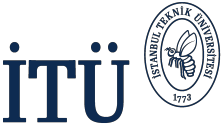 Ders Planı COURSE PLANDersin Fizik Mühendisliği Öğrenci Çıktılarıyla İlişkisiÖlçek:	    1: Az,    2: Kısmi,    3: Tam Relationship of the Course to Physics Engineering Student OutcomesScaling:	        1: Little,    2: Partial,    3: Full Ders kaynakları ve Başarı değerlendirme sistemi (Course materials and Assessment criteria)Dersin Adı:   Atom ve Molekül Fiziği IDersin Adı:   Atom ve Molekül Fiziği IDersin Adı:   Atom ve Molekül Fiziği IDersin Adı:   Atom ve Molekül Fiziği IDersin Adı:   Atom ve Molekül Fiziği IDersin Adı:   Atom ve Molekül Fiziği ICourse Name:   Atomic and Molecular Physics ICourse Name:   Atomic and Molecular Physics ICourse Name:   Atomic and Molecular Physics ICourse Name:   Atomic and Molecular Physics ICourse Name:   Atomic and Molecular Physics ICourse Name:   Atomic and Molecular Physics ICourse Name:   Atomic and Molecular Physics IKod(Code)Yarıyıl(Semester)Yarıyıl(Semester)Kredi(Local Credits)Kredi(Local Credits)AKTS Kredi(ECTS Credits)AKTS Kredi(ECTS Credits)AKTS Kredi(ECTS Credits)Ders Uygulaması,  Saat/Hafta(Course Implementation, Hours/Week)Ders Uygulaması,  Saat/Hafta(Course Implementation, Hours/Week)Ders Uygulaması,  Saat/Hafta(Course Implementation, Hours/Week)Ders Uygulaması,  Saat/Hafta(Course Implementation, Hours/Week)Ders Uygulaması,  Saat/Hafta(Course Implementation, Hours/Week)Kod(Code)Yarıyıl(Semester)Yarıyıl(Semester)Kredi(Local Credits)Kredi(Local Credits)AKTS Kredi(ECTS Credits)AKTS Kredi(ECTS Credits)AKTS Kredi(ECTS Credits)Ders (Theoretical)Ders (Theoretical)Uygulama(Tutorial)Uygulama(Tutorial)Laboratuar(Laboratory)      FIZ 456 /      FIZ 456E7,87,83344433---Bölüm / Program(Department/Program)Bölüm / Program(Department/Program)Fizik Mühendisliği / Fizik Mühendisliği(Physics  Engineering /  Physics Engineering)Fizik Mühendisliği / Fizik Mühendisliği(Physics  Engineering /  Physics Engineering)Fizik Mühendisliği / Fizik Mühendisliği(Physics  Engineering /  Physics Engineering)Fizik Mühendisliği / Fizik Mühendisliği(Physics  Engineering /  Physics Engineering)Fizik Mühendisliği / Fizik Mühendisliği(Physics  Engineering /  Physics Engineering)Fizik Mühendisliği / Fizik Mühendisliği(Physics  Engineering /  Physics Engineering)Fizik Mühendisliği / Fizik Mühendisliği(Physics  Engineering /  Physics Engineering)Fizik Mühendisliği / Fizik Mühendisliği(Physics  Engineering /  Physics Engineering)Fizik Mühendisliği / Fizik Mühendisliği(Physics  Engineering /  Physics Engineering)Fizik Mühendisliği / Fizik Mühendisliği(Physics  Engineering /  Physics Engineering)Fizik Mühendisliği / Fizik Mühendisliği(Physics  Engineering /  Physics Engineering)Dersin Türü(Course Type)Dersin Türü(Course Type)Seçmeli(Elective)Seçmeli(Elective)Seçmeli(Elective)Seçmeli(Elective)Seçmeli(Elective)Dersin Dili(Course Language)Dersin Dili(Course Language)Dersin Dili(Course Language)Türkçe/İngilizce(Turkish/English)Türkçe/İngilizce(Turkish/English)Türkçe/İngilizce(Turkish/English)Dersin Önkoşulları(Course Prerequisites)Dersin Önkoşulları(Course Prerequisites)FIZ 252 MIN DD veya FIZ 252E MIN DD veya FIZ 313 MIN DD veya FIZ 313E MIN DD veya FIZ 201 MIN DD veya FIZ 201E MIN DDFIZ 252 MIN DD veya FIZ 252E MIN DD veya FIZ 313 MIN DD veya FIZ 313E MIN DD veya FIZ 201 MIN DD veya FIZ 201E MIN DDFIZ 252 MIN DD veya FIZ 252E MIN DD veya FIZ 313 MIN DD veya FIZ 313E MIN DD veya FIZ 201 MIN DD veya FIZ 201E MIN DDFIZ 252 MIN DD veya FIZ 252E MIN DD veya FIZ 313 MIN DD veya FIZ 313E MIN DD veya FIZ 201 MIN DD veya FIZ 201E MIN DDFIZ 252 MIN DD veya FIZ 252E MIN DD veya FIZ 313 MIN DD veya FIZ 313E MIN DD veya FIZ 201 MIN DD veya FIZ 201E MIN DDFIZ 252 MIN DD veya FIZ 252E MIN DD veya FIZ 313 MIN DD veya FIZ 313E MIN DD veya FIZ 201 MIN DD veya FIZ 201E MIN DDFIZ 252 MIN DD veya FIZ 252E MIN DD veya FIZ 313 MIN DD veya FIZ 313E MIN DD veya FIZ 201 MIN DD veya FIZ 201E MIN DDFIZ 252 MIN DD veya FIZ 252E MIN DD veya FIZ 313 MIN DD veya FIZ 313E MIN DD veya FIZ 201 MIN DD veya FIZ 201E MIN DDFIZ 252 MIN DD veya FIZ 252E MIN DD veya FIZ 313 MIN DD veya FIZ 313E MIN DD veya FIZ 201 MIN DD veya FIZ 201E MIN DDFIZ 252 MIN DD veya FIZ 252E MIN DD veya FIZ 313 MIN DD veya FIZ 313E MIN DD veya FIZ 201 MIN DD veya FIZ 201E MIN DDFIZ 252 MIN DD veya FIZ 252E MIN DD veya FIZ 313 MIN DD veya FIZ 313E MIN DD veya FIZ 201 MIN DD veya FIZ 201E MIN DDDersin Mesleki Bileşene Katkısı, %(Course Category by Content, %)Dersin Mesleki Bileşene Katkısı, %(Course Category by Content, %)Temel Bilim ve Matematik(Basic Sciences and Math)Temel Bilim ve Matematik(Basic Sciences and Math)Temel Mühendislik(Engineering Science)Temel Mühendislik(Engineering Science)Temel Mühendislik(Engineering Science)Temel Mühendislik(Engineering Science)Temel Mühendislik(Engineering Science)Mühendislik/Mimarlık Tasarım (Engineering/Architecture Design)Mühendislik/Mimarlık Tasarım (Engineering/Architecture Design)Genel Eğitim(General Education)Genel Eğitim(General Education)Dersin Mesleki Bileşene Katkısı, %(Course Category by Content, %)Dersin Mesleki Bileşene Katkısı, %(Course Category by Content, %)%40%40%60%60Dersin Tanımı(Course Description)Dersin Tanımı(Course Description)Thomson, Rutherford, Bohr atom modelleri ve kuantum atom modeli, atomik spektrum. Bir elektronlu atomlar için zamandan bağımsız Schrödinger denkleminin özeti. Stern-Gerlach deneyi, yörüngesel manyetik dipol moment, elektronun spini, spin yörünge etkileşmesi. Hidrojen enerji seviyeleri. Çok elektronlu atomlarda; dışarlama ilkesi, değişim kuvvetleri. Helyum atomu, Hartree teorisi, temel seviyeleri. Periyodik cetvel, alkali atomlar, LS ve JJ çiftleşmesi, karbon atomunun enerji seviyeleri. Zeeman etkisi. Moleküllerin bağları, spektrum çeşitleri.Thomson, Rutherford, Bohr atom modelleri ve kuantum atom modeli, atomik spektrum. Bir elektronlu atomlar için zamandan bağımsız Schrödinger denkleminin özeti. Stern-Gerlach deneyi, yörüngesel manyetik dipol moment, elektronun spini, spin yörünge etkileşmesi. Hidrojen enerji seviyeleri. Çok elektronlu atomlarda; dışarlama ilkesi, değişim kuvvetleri. Helyum atomu, Hartree teorisi, temel seviyeleri. Periyodik cetvel, alkali atomlar, LS ve JJ çiftleşmesi, karbon atomunun enerji seviyeleri. Zeeman etkisi. Moleküllerin bağları, spektrum çeşitleri.Thomson, Rutherford, Bohr atom modelleri ve kuantum atom modeli, atomik spektrum. Bir elektronlu atomlar için zamandan bağımsız Schrödinger denkleminin özeti. Stern-Gerlach deneyi, yörüngesel manyetik dipol moment, elektronun spini, spin yörünge etkileşmesi. Hidrojen enerji seviyeleri. Çok elektronlu atomlarda; dışarlama ilkesi, değişim kuvvetleri. Helyum atomu, Hartree teorisi, temel seviyeleri. Periyodik cetvel, alkali atomlar, LS ve JJ çiftleşmesi, karbon atomunun enerji seviyeleri. Zeeman etkisi. Moleküllerin bağları, spektrum çeşitleri.Thomson, Rutherford, Bohr atom modelleri ve kuantum atom modeli, atomik spektrum. Bir elektronlu atomlar için zamandan bağımsız Schrödinger denkleminin özeti. Stern-Gerlach deneyi, yörüngesel manyetik dipol moment, elektronun spini, spin yörünge etkileşmesi. Hidrojen enerji seviyeleri. Çok elektronlu atomlarda; dışarlama ilkesi, değişim kuvvetleri. Helyum atomu, Hartree teorisi, temel seviyeleri. Periyodik cetvel, alkali atomlar, LS ve JJ çiftleşmesi, karbon atomunun enerji seviyeleri. Zeeman etkisi. Moleküllerin bağları, spektrum çeşitleri.Thomson, Rutherford, Bohr atom modelleri ve kuantum atom modeli, atomik spektrum. Bir elektronlu atomlar için zamandan bağımsız Schrödinger denkleminin özeti. Stern-Gerlach deneyi, yörüngesel manyetik dipol moment, elektronun spini, spin yörünge etkileşmesi. Hidrojen enerji seviyeleri. Çok elektronlu atomlarda; dışarlama ilkesi, değişim kuvvetleri. Helyum atomu, Hartree teorisi, temel seviyeleri. Periyodik cetvel, alkali atomlar, LS ve JJ çiftleşmesi, karbon atomunun enerji seviyeleri. Zeeman etkisi. Moleküllerin bağları, spektrum çeşitleri.Thomson, Rutherford, Bohr atom modelleri ve kuantum atom modeli, atomik spektrum. Bir elektronlu atomlar için zamandan bağımsız Schrödinger denkleminin özeti. Stern-Gerlach deneyi, yörüngesel manyetik dipol moment, elektronun spini, spin yörünge etkileşmesi. Hidrojen enerji seviyeleri. Çok elektronlu atomlarda; dışarlama ilkesi, değişim kuvvetleri. Helyum atomu, Hartree teorisi, temel seviyeleri. Periyodik cetvel, alkali atomlar, LS ve JJ çiftleşmesi, karbon atomunun enerji seviyeleri. Zeeman etkisi. Moleküllerin bağları, spektrum çeşitleri.Thomson, Rutherford, Bohr atom modelleri ve kuantum atom modeli, atomik spektrum. Bir elektronlu atomlar için zamandan bağımsız Schrödinger denkleminin özeti. Stern-Gerlach deneyi, yörüngesel manyetik dipol moment, elektronun spini, spin yörünge etkileşmesi. Hidrojen enerji seviyeleri. Çok elektronlu atomlarda; dışarlama ilkesi, değişim kuvvetleri. Helyum atomu, Hartree teorisi, temel seviyeleri. Periyodik cetvel, alkali atomlar, LS ve JJ çiftleşmesi, karbon atomunun enerji seviyeleri. Zeeman etkisi. Moleküllerin bağları, spektrum çeşitleri.Thomson, Rutherford, Bohr atom modelleri ve kuantum atom modeli, atomik spektrum. Bir elektronlu atomlar için zamandan bağımsız Schrödinger denkleminin özeti. Stern-Gerlach deneyi, yörüngesel manyetik dipol moment, elektronun spini, spin yörünge etkileşmesi. Hidrojen enerji seviyeleri. Çok elektronlu atomlarda; dışarlama ilkesi, değişim kuvvetleri. Helyum atomu, Hartree teorisi, temel seviyeleri. Periyodik cetvel, alkali atomlar, LS ve JJ çiftleşmesi, karbon atomunun enerji seviyeleri. Zeeman etkisi. Moleküllerin bağları, spektrum çeşitleri.Thomson, Rutherford, Bohr atom modelleri ve kuantum atom modeli, atomik spektrum. Bir elektronlu atomlar için zamandan bağımsız Schrödinger denkleminin özeti. Stern-Gerlach deneyi, yörüngesel manyetik dipol moment, elektronun spini, spin yörünge etkileşmesi. Hidrojen enerji seviyeleri. Çok elektronlu atomlarda; dışarlama ilkesi, değişim kuvvetleri. Helyum atomu, Hartree teorisi, temel seviyeleri. Periyodik cetvel, alkali atomlar, LS ve JJ çiftleşmesi, karbon atomunun enerji seviyeleri. Zeeman etkisi. Moleküllerin bağları, spektrum çeşitleri.Thomson, Rutherford, Bohr atom modelleri ve kuantum atom modeli, atomik spektrum. Bir elektronlu atomlar için zamandan bağımsız Schrödinger denkleminin özeti. Stern-Gerlach deneyi, yörüngesel manyetik dipol moment, elektronun spini, spin yörünge etkileşmesi. Hidrojen enerji seviyeleri. Çok elektronlu atomlarda; dışarlama ilkesi, değişim kuvvetleri. Helyum atomu, Hartree teorisi, temel seviyeleri. Periyodik cetvel, alkali atomlar, LS ve JJ çiftleşmesi, karbon atomunun enerji seviyeleri. Zeeman etkisi. Moleküllerin bağları, spektrum çeşitleri.Thomson, Rutherford, Bohr atom modelleri ve kuantum atom modeli, atomik spektrum. Bir elektronlu atomlar için zamandan bağımsız Schrödinger denkleminin özeti. Stern-Gerlach deneyi, yörüngesel manyetik dipol moment, elektronun spini, spin yörünge etkileşmesi. Hidrojen enerji seviyeleri. Çok elektronlu atomlarda; dışarlama ilkesi, değişim kuvvetleri. Helyum atomu, Hartree teorisi, temel seviyeleri. Periyodik cetvel, alkali atomlar, LS ve JJ çiftleşmesi, karbon atomunun enerji seviyeleri. Zeeman etkisi. Moleküllerin bağları, spektrum çeşitleri.Dersin Tanımı(Course Description)Dersin Tanımı(Course Description)Thomson’s, Rutherford’s, Bohr’s atomic models and quantum atomic model, atomic spectra. For one-electron atoms; time-independent Schrödinger equation summary. Stern-Gerlach experiment, orbital magnetic dipole moment, electron’s spin, spin-orbit interaction. Hydrogen energy levels. For many-electron atoms; exclusion principle, exchange interactions. Helium atom, Hartree-Fock theory, fundamental levels. Periodic table, alkali atoms, LS and JJ coupling, energy levels of carbon atoms. Zeeman effect. Bonds and spectrums of molecules.Thomson’s, Rutherford’s, Bohr’s atomic models and quantum atomic model, atomic spectra. For one-electron atoms; time-independent Schrödinger equation summary. Stern-Gerlach experiment, orbital magnetic dipole moment, electron’s spin, spin-orbit interaction. Hydrogen energy levels. For many-electron atoms; exclusion principle, exchange interactions. Helium atom, Hartree-Fock theory, fundamental levels. Periodic table, alkali atoms, LS and JJ coupling, energy levels of carbon atoms. Zeeman effect. Bonds and spectrums of molecules.Thomson’s, Rutherford’s, Bohr’s atomic models and quantum atomic model, atomic spectra. For one-electron atoms; time-independent Schrödinger equation summary. Stern-Gerlach experiment, orbital magnetic dipole moment, electron’s spin, spin-orbit interaction. Hydrogen energy levels. For many-electron atoms; exclusion principle, exchange interactions. Helium atom, Hartree-Fock theory, fundamental levels. Periodic table, alkali atoms, LS and JJ coupling, energy levels of carbon atoms. Zeeman effect. Bonds and spectrums of molecules.Thomson’s, Rutherford’s, Bohr’s atomic models and quantum atomic model, atomic spectra. For one-electron atoms; time-independent Schrödinger equation summary. Stern-Gerlach experiment, orbital magnetic dipole moment, electron’s spin, spin-orbit interaction. Hydrogen energy levels. For many-electron atoms; exclusion principle, exchange interactions. Helium atom, Hartree-Fock theory, fundamental levels. Periodic table, alkali atoms, LS and JJ coupling, energy levels of carbon atoms. Zeeman effect. Bonds and spectrums of molecules.Thomson’s, Rutherford’s, Bohr’s atomic models and quantum atomic model, atomic spectra. For one-electron atoms; time-independent Schrödinger equation summary. Stern-Gerlach experiment, orbital magnetic dipole moment, electron’s spin, spin-orbit interaction. Hydrogen energy levels. For many-electron atoms; exclusion principle, exchange interactions. Helium atom, Hartree-Fock theory, fundamental levels. Periodic table, alkali atoms, LS and JJ coupling, energy levels of carbon atoms. Zeeman effect. Bonds and spectrums of molecules.Thomson’s, Rutherford’s, Bohr’s atomic models and quantum atomic model, atomic spectra. For one-electron atoms; time-independent Schrödinger equation summary. Stern-Gerlach experiment, orbital magnetic dipole moment, electron’s spin, spin-orbit interaction. Hydrogen energy levels. For many-electron atoms; exclusion principle, exchange interactions. Helium atom, Hartree-Fock theory, fundamental levels. Periodic table, alkali atoms, LS and JJ coupling, energy levels of carbon atoms. Zeeman effect. Bonds and spectrums of molecules.Thomson’s, Rutherford’s, Bohr’s atomic models and quantum atomic model, atomic spectra. For one-electron atoms; time-independent Schrödinger equation summary. Stern-Gerlach experiment, orbital magnetic dipole moment, electron’s spin, spin-orbit interaction. Hydrogen energy levels. For many-electron atoms; exclusion principle, exchange interactions. Helium atom, Hartree-Fock theory, fundamental levels. Periodic table, alkali atoms, LS and JJ coupling, energy levels of carbon atoms. Zeeman effect. Bonds and spectrums of molecules.Thomson’s, Rutherford’s, Bohr’s atomic models and quantum atomic model, atomic spectra. For one-electron atoms; time-independent Schrödinger equation summary. Stern-Gerlach experiment, orbital magnetic dipole moment, electron’s spin, spin-orbit interaction. Hydrogen energy levels. For many-electron atoms; exclusion principle, exchange interactions. Helium atom, Hartree-Fock theory, fundamental levels. Periodic table, alkali atoms, LS and JJ coupling, energy levels of carbon atoms. Zeeman effect. Bonds and spectrums of molecules.Thomson’s, Rutherford’s, Bohr’s atomic models and quantum atomic model, atomic spectra. For one-electron atoms; time-independent Schrödinger equation summary. Stern-Gerlach experiment, orbital magnetic dipole moment, electron’s spin, spin-orbit interaction. Hydrogen energy levels. For many-electron atoms; exclusion principle, exchange interactions. Helium atom, Hartree-Fock theory, fundamental levels. Periodic table, alkali atoms, LS and JJ coupling, energy levels of carbon atoms. Zeeman effect. Bonds and spectrums of molecules.Thomson’s, Rutherford’s, Bohr’s atomic models and quantum atomic model, atomic spectra. For one-electron atoms; time-independent Schrödinger equation summary. Stern-Gerlach experiment, orbital magnetic dipole moment, electron’s spin, spin-orbit interaction. Hydrogen energy levels. For many-electron atoms; exclusion principle, exchange interactions. Helium atom, Hartree-Fock theory, fundamental levels. Periodic table, alkali atoms, LS and JJ coupling, energy levels of carbon atoms. Zeeman effect. Bonds and spectrums of molecules.Thomson’s, Rutherford’s, Bohr’s atomic models and quantum atomic model, atomic spectra. For one-electron atoms; time-independent Schrödinger equation summary. Stern-Gerlach experiment, orbital magnetic dipole moment, electron’s spin, spin-orbit interaction. Hydrogen energy levels. For many-electron atoms; exclusion principle, exchange interactions. Helium atom, Hartree-Fock theory, fundamental levels. Periodic table, alkali atoms, LS and JJ coupling, energy levels of carbon atoms. Zeeman effect. Bonds and spectrums of molecules.Dersin Amacı(Course Objectives)Dersin Amacı(Course Objectives)1)Hidrojen atomundan çok elektronlu atomlara kadar atomların enerji seviyelerini, dejenereliklerini, spin ve yörünge momentumlarını, momentum çiftleşmelerini, spektrumlarını doğrudan veya yaklaşım altında hesaplamak. 2)Molekülleri oluşturan bağların yapılarını ve spektrumlarını incelemek.1)Hidrojen atomundan çok elektronlu atomlara kadar atomların enerji seviyelerini, dejenereliklerini, spin ve yörünge momentumlarını, momentum çiftleşmelerini, spektrumlarını doğrudan veya yaklaşım altında hesaplamak. 2)Molekülleri oluşturan bağların yapılarını ve spektrumlarını incelemek.1)Hidrojen atomundan çok elektronlu atomlara kadar atomların enerji seviyelerini, dejenereliklerini, spin ve yörünge momentumlarını, momentum çiftleşmelerini, spektrumlarını doğrudan veya yaklaşım altında hesaplamak. 2)Molekülleri oluşturan bağların yapılarını ve spektrumlarını incelemek.1)Hidrojen atomundan çok elektronlu atomlara kadar atomların enerji seviyelerini, dejenereliklerini, spin ve yörünge momentumlarını, momentum çiftleşmelerini, spektrumlarını doğrudan veya yaklaşım altında hesaplamak. 2)Molekülleri oluşturan bağların yapılarını ve spektrumlarını incelemek.1)Hidrojen atomundan çok elektronlu atomlara kadar atomların enerji seviyelerini, dejenereliklerini, spin ve yörünge momentumlarını, momentum çiftleşmelerini, spektrumlarını doğrudan veya yaklaşım altında hesaplamak. 2)Molekülleri oluşturan bağların yapılarını ve spektrumlarını incelemek.1)Hidrojen atomundan çok elektronlu atomlara kadar atomların enerji seviyelerini, dejenereliklerini, spin ve yörünge momentumlarını, momentum çiftleşmelerini, spektrumlarını doğrudan veya yaklaşım altında hesaplamak. 2)Molekülleri oluşturan bağların yapılarını ve spektrumlarını incelemek.1)Hidrojen atomundan çok elektronlu atomlara kadar atomların enerji seviyelerini, dejenereliklerini, spin ve yörünge momentumlarını, momentum çiftleşmelerini, spektrumlarını doğrudan veya yaklaşım altında hesaplamak. 2)Molekülleri oluşturan bağların yapılarını ve spektrumlarını incelemek.1)Hidrojen atomundan çok elektronlu atomlara kadar atomların enerji seviyelerini, dejenereliklerini, spin ve yörünge momentumlarını, momentum çiftleşmelerini, spektrumlarını doğrudan veya yaklaşım altında hesaplamak. 2)Molekülleri oluşturan bağların yapılarını ve spektrumlarını incelemek.1)Hidrojen atomundan çok elektronlu atomlara kadar atomların enerji seviyelerini, dejenereliklerini, spin ve yörünge momentumlarını, momentum çiftleşmelerini, spektrumlarını doğrudan veya yaklaşım altında hesaplamak. 2)Molekülleri oluşturan bağların yapılarını ve spektrumlarını incelemek.1)Hidrojen atomundan çok elektronlu atomlara kadar atomların enerji seviyelerini, dejenereliklerini, spin ve yörünge momentumlarını, momentum çiftleşmelerini, spektrumlarını doğrudan veya yaklaşım altında hesaplamak. 2)Molekülleri oluşturan bağların yapılarını ve spektrumlarını incelemek.1)Hidrojen atomundan çok elektronlu atomlara kadar atomların enerji seviyelerini, dejenereliklerini, spin ve yörünge momentumlarını, momentum çiftleşmelerini, spektrumlarını doğrudan veya yaklaşım altında hesaplamak. 2)Molekülleri oluşturan bağların yapılarını ve spektrumlarını incelemek.Dersin Amacı(Course Objectives)Dersin Amacı(Course Objectives)1)Calculating, the energy levels, degeneracy, spin and angular momentum, coupling of the momentums, spectrum of the atoms’ ranging from hydrogen to many electron atoms, directly or by using approximations. 2)To investigate the contexture of bonds of molecules and their spectrums.1)Calculating, the energy levels, degeneracy, spin and angular momentum, coupling of the momentums, spectrum of the atoms’ ranging from hydrogen to many electron atoms, directly or by using approximations. 2)To investigate the contexture of bonds of molecules and their spectrums.1)Calculating, the energy levels, degeneracy, spin and angular momentum, coupling of the momentums, spectrum of the atoms’ ranging from hydrogen to many electron atoms, directly or by using approximations. 2)To investigate the contexture of bonds of molecules and their spectrums.1)Calculating, the energy levels, degeneracy, spin and angular momentum, coupling of the momentums, spectrum of the atoms’ ranging from hydrogen to many electron atoms, directly or by using approximations. 2)To investigate the contexture of bonds of molecules and their spectrums.1)Calculating, the energy levels, degeneracy, spin and angular momentum, coupling of the momentums, spectrum of the atoms’ ranging from hydrogen to many electron atoms, directly or by using approximations. 2)To investigate the contexture of bonds of molecules and their spectrums.1)Calculating, the energy levels, degeneracy, spin and angular momentum, coupling of the momentums, spectrum of the atoms’ ranging from hydrogen to many electron atoms, directly or by using approximations. 2)To investigate the contexture of bonds of molecules and their spectrums.1)Calculating, the energy levels, degeneracy, spin and angular momentum, coupling of the momentums, spectrum of the atoms’ ranging from hydrogen to many electron atoms, directly or by using approximations. 2)To investigate the contexture of bonds of molecules and their spectrums.1)Calculating, the energy levels, degeneracy, spin and angular momentum, coupling of the momentums, spectrum of the atoms’ ranging from hydrogen to many electron atoms, directly or by using approximations. 2)To investigate the contexture of bonds of molecules and their spectrums.1)Calculating, the energy levels, degeneracy, spin and angular momentum, coupling of the momentums, spectrum of the atoms’ ranging from hydrogen to many electron atoms, directly or by using approximations. 2)To investigate the contexture of bonds of molecules and their spectrums.1)Calculating, the energy levels, degeneracy, spin and angular momentum, coupling of the momentums, spectrum of the atoms’ ranging from hydrogen to many electron atoms, directly or by using approximations. 2)To investigate the contexture of bonds of molecules and their spectrums.1)Calculating, the energy levels, degeneracy, spin and angular momentum, coupling of the momentums, spectrum of the atoms’ ranging from hydrogen to many electron atoms, directly or by using approximations. 2)To investigate the contexture of bonds of molecules and their spectrums.Dersin Öğrenme Çıktıları (Course Learning Outcomes)Dersin Öğrenme Çıktıları (Course Learning Outcomes)Bu dersi başarıyla tamamlayan öğrenciler:Atom Modellerini,Bir elektronlu atomların özelliklerini kuantum kuramıyla hesaplamayı,Manyetik dipol momentini elektronların ve geçiş olasılıklarını hesaplamayı,Çok elektronlu atomların özelliklerini Hartree yaklaşımını kullanarak çözmeyi,Alkali atomların özellikleriniMoleküllerin yaptığı bağları ve spektrumlarınıöğrenirler.Bu dersi başarıyla tamamlayan öğrenciler:Atom Modellerini,Bir elektronlu atomların özelliklerini kuantum kuramıyla hesaplamayı,Manyetik dipol momentini elektronların ve geçiş olasılıklarını hesaplamayı,Çok elektronlu atomların özelliklerini Hartree yaklaşımını kullanarak çözmeyi,Alkali atomların özellikleriniMoleküllerin yaptığı bağları ve spektrumlarınıöğrenirler.Bu dersi başarıyla tamamlayan öğrenciler:Atom Modellerini,Bir elektronlu atomların özelliklerini kuantum kuramıyla hesaplamayı,Manyetik dipol momentini elektronların ve geçiş olasılıklarını hesaplamayı,Çok elektronlu atomların özelliklerini Hartree yaklaşımını kullanarak çözmeyi,Alkali atomların özellikleriniMoleküllerin yaptığı bağları ve spektrumlarınıöğrenirler.Bu dersi başarıyla tamamlayan öğrenciler:Atom Modellerini,Bir elektronlu atomların özelliklerini kuantum kuramıyla hesaplamayı,Manyetik dipol momentini elektronların ve geçiş olasılıklarını hesaplamayı,Çok elektronlu atomların özelliklerini Hartree yaklaşımını kullanarak çözmeyi,Alkali atomların özellikleriniMoleküllerin yaptığı bağları ve spektrumlarınıöğrenirler.Bu dersi başarıyla tamamlayan öğrenciler:Atom Modellerini,Bir elektronlu atomların özelliklerini kuantum kuramıyla hesaplamayı,Manyetik dipol momentini elektronların ve geçiş olasılıklarını hesaplamayı,Çok elektronlu atomların özelliklerini Hartree yaklaşımını kullanarak çözmeyi,Alkali atomların özellikleriniMoleküllerin yaptığı bağları ve spektrumlarınıöğrenirler.Bu dersi başarıyla tamamlayan öğrenciler:Atom Modellerini,Bir elektronlu atomların özelliklerini kuantum kuramıyla hesaplamayı,Manyetik dipol momentini elektronların ve geçiş olasılıklarını hesaplamayı,Çok elektronlu atomların özelliklerini Hartree yaklaşımını kullanarak çözmeyi,Alkali atomların özellikleriniMoleküllerin yaptığı bağları ve spektrumlarınıöğrenirler.Bu dersi başarıyla tamamlayan öğrenciler:Atom Modellerini,Bir elektronlu atomların özelliklerini kuantum kuramıyla hesaplamayı,Manyetik dipol momentini elektronların ve geçiş olasılıklarını hesaplamayı,Çok elektronlu atomların özelliklerini Hartree yaklaşımını kullanarak çözmeyi,Alkali atomların özellikleriniMoleküllerin yaptığı bağları ve spektrumlarınıöğrenirler.Bu dersi başarıyla tamamlayan öğrenciler:Atom Modellerini,Bir elektronlu atomların özelliklerini kuantum kuramıyla hesaplamayı,Manyetik dipol momentini elektronların ve geçiş olasılıklarını hesaplamayı,Çok elektronlu atomların özelliklerini Hartree yaklaşımını kullanarak çözmeyi,Alkali atomların özellikleriniMoleküllerin yaptığı bağları ve spektrumlarınıöğrenirler.Bu dersi başarıyla tamamlayan öğrenciler:Atom Modellerini,Bir elektronlu atomların özelliklerini kuantum kuramıyla hesaplamayı,Manyetik dipol momentini elektronların ve geçiş olasılıklarını hesaplamayı,Çok elektronlu atomların özelliklerini Hartree yaklaşımını kullanarak çözmeyi,Alkali atomların özellikleriniMoleküllerin yaptığı bağları ve spektrumlarınıöğrenirler.Bu dersi başarıyla tamamlayan öğrenciler:Atom Modellerini,Bir elektronlu atomların özelliklerini kuantum kuramıyla hesaplamayı,Manyetik dipol momentini elektronların ve geçiş olasılıklarını hesaplamayı,Çok elektronlu atomların özelliklerini Hartree yaklaşımını kullanarak çözmeyi,Alkali atomların özellikleriniMoleküllerin yaptığı bağları ve spektrumlarınıöğrenirler.Bu dersi başarıyla tamamlayan öğrenciler:Atom Modellerini,Bir elektronlu atomların özelliklerini kuantum kuramıyla hesaplamayı,Manyetik dipol momentini elektronların ve geçiş olasılıklarını hesaplamayı,Çok elektronlu atomların özelliklerini Hartree yaklaşımını kullanarak çözmeyi,Alkali atomların özellikleriniMoleküllerin yaptığı bağları ve spektrumlarınıöğrenirler.Dersin Öğrenme Çıktıları (Course Learning Outcomes)Dersin Öğrenme Çıktıları (Course Learning Outcomes)Students completing this course will be able to:The atomic models, How to calculate the species of one-electron atoms by using quantum theory,How to calculate the magnetic dipole moments, and the transition probabilities,The calculation of species; of many-electron atoms by using Hartree approximation, Alkali atoms and their properties, VI. Bonds and spectrums of molecules.Students completing this course will be able to:The atomic models, How to calculate the species of one-electron atoms by using quantum theory,How to calculate the magnetic dipole moments, and the transition probabilities,The calculation of species; of many-electron atoms by using Hartree approximation, Alkali atoms and their properties, VI. Bonds and spectrums of molecules.Students completing this course will be able to:The atomic models, How to calculate the species of one-electron atoms by using quantum theory,How to calculate the magnetic dipole moments, and the transition probabilities,The calculation of species; of many-electron atoms by using Hartree approximation, Alkali atoms and their properties, VI. Bonds and spectrums of molecules.Students completing this course will be able to:The atomic models, How to calculate the species of one-electron atoms by using quantum theory,How to calculate the magnetic dipole moments, and the transition probabilities,The calculation of species; of many-electron atoms by using Hartree approximation, Alkali atoms and their properties, VI. Bonds and spectrums of molecules.Students completing this course will be able to:The atomic models, How to calculate the species of one-electron atoms by using quantum theory,How to calculate the magnetic dipole moments, and the transition probabilities,The calculation of species; of many-electron atoms by using Hartree approximation, Alkali atoms and their properties, VI. Bonds and spectrums of molecules.Students completing this course will be able to:The atomic models, How to calculate the species of one-electron atoms by using quantum theory,How to calculate the magnetic dipole moments, and the transition probabilities,The calculation of species; of many-electron atoms by using Hartree approximation, Alkali atoms and their properties, VI. Bonds and spectrums of molecules.Students completing this course will be able to:The atomic models, How to calculate the species of one-electron atoms by using quantum theory,How to calculate the magnetic dipole moments, and the transition probabilities,The calculation of species; of many-electron atoms by using Hartree approximation, Alkali atoms and their properties, VI. Bonds and spectrums of molecules.Students completing this course will be able to:The atomic models, How to calculate the species of one-electron atoms by using quantum theory,How to calculate the magnetic dipole moments, and the transition probabilities,The calculation of species; of many-electron atoms by using Hartree approximation, Alkali atoms and their properties, VI. Bonds and spectrums of molecules.Students completing this course will be able to:The atomic models, How to calculate the species of one-electron atoms by using quantum theory,How to calculate the magnetic dipole moments, and the transition probabilities,The calculation of species; of many-electron atoms by using Hartree approximation, Alkali atoms and their properties, VI. Bonds and spectrums of molecules.Students completing this course will be able to:The atomic models, How to calculate the species of one-electron atoms by using quantum theory,How to calculate the magnetic dipole moments, and the transition probabilities,The calculation of species; of many-electron atoms by using Hartree approximation, Alkali atoms and their properties, VI. Bonds and spectrums of molecules.Students completing this course will be able to:The atomic models, How to calculate the species of one-electron atoms by using quantum theory,How to calculate the magnetic dipole moments, and the transition probabilities,The calculation of species; of many-electron atoms by using Hartree approximation, Alkali atoms and their properties, VI. Bonds and spectrums of molecules.HaftaKonularDersin ÖğrenmeÇıktıları1Thomson, Rutherford, Bohr atom modelleri ve kuantum atom modeli. Atomik spektrum.  enerji seviyeleri. I2Bir elektronlu atomlar için; zamandan bağımsız Schrödinger denklemi, öz fonksiyonlar, öz değerler, kuantum sayıları, II3Olasılık yoğunlukları, dejenerelikII4Yörüngesel açısal momentumII5Yörüngesel manyetik dipol moment Stern-Gerlach deneyi ve elektronun spiniIII6Spin-yörünge etkileşmesi, toplam açısal momentum, spin yörünge etkileşme enerjisiIII7Hidrojen atomu enerji seviyeleri, geçiş oranları ve seçim kurallarıIII8Çok elektronlu atomlarda; özdeş parçacıklar, dışarlama ilkesi, değişim kuvvetleri,IV9Helyum atomu ve Hartree-Fock teorisiIV10Çok elektronlu atomların temel seviyeleri ve periyodik cetvelIV11Alkali atomlar ve optik aktif elektronlara sahip atomlarV12LS çiftleşmesi, karbon atomunun enerji seviyeleri, Zeeman etkisi.V13Moleküllerin; iyonik bağları, kovalent bağları,VI14Molekül spektrumu, dönme spektrumu, titreşim dönme spektrumu, elektronik spektrumuVIWeeksTopicsCourse Learning Outcomes1Thomson’s, Rutherford’s, Bohr’s atomic models and quantum atomic model. Atomic spectra, energy levels.I2For one-electron atoms; time-independent Schrödinger equation, eigenfunctions, eigenvalues, quantum numbers,II3Probabitility densities, degeneracy, II4Orbital angular momentum,II5Orbital magnetic dipole moment, Stern-Gerlach experiment and electron spin,III6Spin-orbit interaction, total angular momentum, spin-orbit interaction energy, III7Hydrogen atom energy levels, transition ratios and selection rules. III8For many-electron atoms; identical particles, exclusion principle, exchange interactions IV9Helium atom, Hartree-Fock theory, IV10Fundamental levels of many-electron atoms and the periodic table, IV11Alkali atoms, atoms with optically active electrons, V12LS coupling, energy levels of the carbon atom, Zeeman effect. V13For molecules; ionic bonds, covalent bonds, VI14Molecular spectrum, rotational spectrum, vibrational spectrum, electronic spectrumVIProgramın mezuna kazandıracağı bilgi ve beceriler (programa ait çıktılar)Katkı SeviyesiKatkı SeviyesiKatkı SeviyesiProgramın mezuna kazandıracağı bilgi ve beceriler (programa ait çıktılar)1231Mühendislik, fen ve matematik ilkelerini uygulayarak karmaşık mühendislik problemlerini belirleme, formüle etme ve çözme becerisi.X2Küresel, kültürel, sosyal, çevresel ve ekonomik etmenlerle birlikte özel gereksinimleri sağlık, güvenlik ve refahı göz önüne alarak çözüm üreten mühendislik tasarımı uygulama becerisi.  X3Farklı dinleyici gruplarıyla etkili iletişim kurabilme becerisi.X4Mühendislik görevlerinde etik ve profesyonel sorumlulukların farkına varma ve mühendislik çözümlerinin küresel, ekonomik, çevresel ve toplumsal bağlamdaki etkilerini göz önünde bulundurarak bilinçli kararlar verme becerisi.X5Üyeleri birlikte liderlik sağlayan, işbirlikçi ve kapsayıcı bir ortam yaratan, hedefler belirleyen, görevleri planlayan ve hedefleri karşılayan bir ekipte etkili bir şekilde çalışma yeteneği becerisi.X6Özgün deney geliştirme, yürütme, verileri analiz etme ve yorumlama ve sonuç çıkarmak için mühendislik yargısını kullanma becerisi.X7Uygun öğrenme stratejileri kullanarak ihtiyaç duyulduğunda yeni bilgi edinme ve uygulama becerisi.XProgram Student OutcomesLevel of ContributionLevel of ContributionLevel of ContributionProgram Student Outcomes1231An ability to identify, formulate, and solve complex engineering problems by applying principles of engineering, science, and mathematics. X2An ability to apply engineering design to produce solutions that meet specified needs with consideration of public health, safety, and welfare, as well as global, cultural, social, environmental, and economic factors.X3An ability to communicate effectively with a range of audiences.X4An ability to recognize ethical and professional responsibilities in engineering situations and make informed judgments, which must consider the impact of engineering solutions in global, economic, environmental, and societal contexts.X5An ability to function effectively on a team whose members together provide leadership, create a collaborative and inclusive environment, establish goals, plan tasks, and meet objectives.X6An ability to develop and conduct appropriate experimentation, analyze and interpret data, and use engineering judgment to draw conclusions.X7An ability to acquire and apply new knowledge as needed, using appropriate learning strategies.XTarih (Date)01.04.2019Bölüm onayı (Departmental approval)Fizik Mühendisliği Bölümü(Department of Physics Engineering)Ders Kitabı(Textbook)Diğer Kaynaklar(Other References)Ödevler ve Projeler(Homework & Projects)Ödevler ve Projeler(Homework & Projects)Laboratuvar Uygulamaları(Laboratory Work)Laboratuvar Uygulamaları(Laboratory Work)Bilgisayar Kullanımı(Computer Usage)Bilgisayar Kullanımı(Computer Usage)Diğer Uygulamalar(Other Activities)Diğer Uygulamalar(Other Activities)Başarı DeğerlendirmeSistemi (Assessment Criteria)Faaliyetler(Activities)Adedi(Quantity)Genel Nota Katkı, %(Effects on Grading, %)Başarı DeğerlendirmeSistemi (Assessment Criteria)Yıl İçi Sınavları(Midterm Exams)Başarı DeğerlendirmeSistemi (Assessment Criteria)Kısa Sınavlar(Quizzes)Başarı DeğerlendirmeSistemi (Assessment Criteria)Ödevler(Homework)Başarı DeğerlendirmeSistemi (Assessment Criteria)Projeler(Projects)Başarı DeğerlendirmeSistemi (Assessment Criteria)Dönem Ödevi/Projesi(Term Paper/Project)Başarı DeğerlendirmeSistemi (Assessment Criteria)Laboratuvar Uygulaması(Laboratory Work)Başarı DeğerlendirmeSistemi (Assessment Criteria)Diğer Uygulamalar(Other Activities)Başarı DeğerlendirmeSistemi (Assessment Criteria)Final Sınavı(Final Exam)